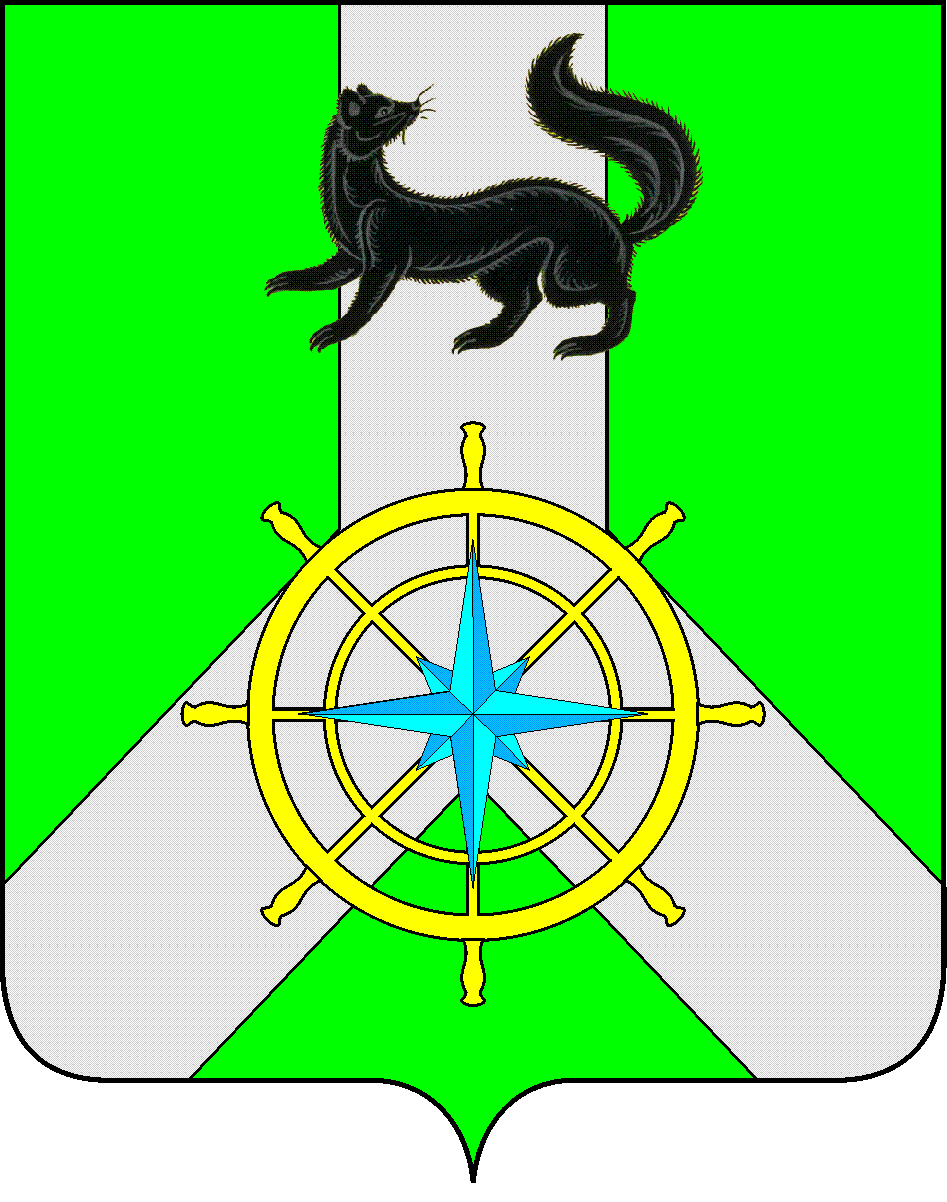 Р О С С И Й С К А Я   Ф Е Д Е Р А Ц И ЯИ Р К У Т С К А Я   О Б Л А С Т ЬК И Р Е Н С К И Й   М У Н И Ц И П А Л Ь Н Ы Й   Р А Й О НА Д М И Н И С Т Р А Ц И Я П О С Т А Н О В Л Е Н И Е                     В целях улучшения условий и охраны труда, обеспечения сохранения жизни и здоровья работников в процессе труда,  предотвращению производственного травматизма и профессиональной заболеваемости в Киренском районе и корректировке объемов финансирования на текущий финансовый год и на плановый период до 2016 года, в соответствии с п. 2 ст. 179 Бюджетного кодекса РФ, постановлением администрации Иркутской области от 31 июля 2008г.  №214- ПА «О порядке расходования субвенций, представляемых местным бюджетам из областного бюджета на осуществление областных государственных полномочий в сфере охраны труда», постановлением администрации Киренского муниципального района от 04.09.2013 г. № 690 (с изменениями, внесёнными постановлением от 06 марта 2014 г.  № 206) «Об утверждении Положения о порядке принятия решений о разработке муниципальных программ Киренского района и их формирования и реализации», ПОСТАНОВЛЯЮ:	1. Внести в муниципальную программу «Улучшение условий и охраны труда в муниципальном образовании Киренский район на 2014-2016гг.», утверждённую постановлением администрации Киренского муниципального района от 23.04.2014 г. № 352 следующие изменения:«Паспорт муниципальной программы» изложить в новой редакции В разделе 5 «Ресурсное обеспечение муниципальной программы» слова «общий объём финансирования Программы за счёт средств районного бюджета Киренского района составляет –750 тыс. рублей» заменить словами «составит за счет всех источников финансирования– 2286,6 (тыс. рублей),  в том числе: за счет средств областного бюджета – 1664,2 (тыс. рублей);за счет планируемых средств местного бюджета –622,4 тыс. рублей».Приложения  3, 4 к муниципальной программе изложить в новой редакции          3. Контроль за исполнением настоящего Постановления возложить на первого заместителя мэра по экономике и финансам Киренского муниципального района Е.А.Чудинову.4. Настоящее постановление опубликовать в Бюллетене нормативно-правовых актов Киренского муниципального района «Киренский районный вестник» и на официальном сайте администрации Киренского муниципального района5. Настоящее постановление вступает в силу со дня опубликованияМэр района 									К.В.Свистелинот 17 февраля 2015 г.№ 138г. КиренскО внесении изменений в муниципальную программу «Улучшение условий и охраны труда в муниципальном образовании Киренский район на 2014-2016 гг.» 